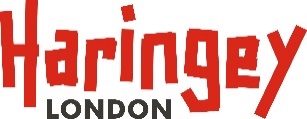 Risk Assessment MethodIn order to assess a risk associated to a hazard, two factors need to be considered:-i -	the possible severity of the outcomeRealistically, what is the worst likely outcome?  This method defines four categories of severity:-ii -	the likelihood of the outcome to occurHow likely is it that the severe outcome will occur?  Five categories are defined:-Once those two factors are assessed, the matrix on the next page can be used to determine the level of risk.  This information was then used to prioritise any control measures necessary to eliminate or reduce the risk to an acceptable level.Risk Assessment Method (continuing).		Matrix		Action LevelService:  Lancasterian Primary SchoolLocation:  Kings Road, N17 8NNAssessment Completed by:Paul Murphy – Head TeacherDescription of Activity/Task Assessed:Opening school fully – September 2020Date of Assessment:10/12/20Next Review Date:31/01/21NoHazard Description (i.e. potential causes of injury/damage)Potential injury/damagePersons at riskCurrent preventative and protective measuresRisk Level (See method)Further action requiredResidual Risk Level1.Education settings must be able to achieve the following controls as defined by the Department of Education before opening the school for the September term.The Risk Assessment must be reviewed by Head Teachers point by point and where actions are implemented, they must be reworded to show how the controls have been applied. Where points are not completed but will need to be addressed, they should be placed in the Further Actions Required column with a time frame for completion. Items that are not applicable to the school’s specific settings should be deleted.Education settings must be able to achieve the following controls as defined by the Department of Education before opening the school for the September term.The Risk Assessment must be reviewed by Head Teachers point by point and where actions are implemented, they must be reworded to show how the controls have been applied. Where points are not completed but will need to be addressed, they should be placed in the Further Actions Required column with a time frame for completion. Items that are not applicable to the school’s specific settings should be deleted.Education settings must be able to achieve the following controls as defined by the Department of Education before opening the school for the September term.The Risk Assessment must be reviewed by Head Teachers point by point and where actions are implemented, they must be reworded to show how the controls have been applied. Where points are not completed but will need to be addressed, they should be placed in the Further Actions Required column with a time frame for completion. Items that are not applicable to the school’s specific settings should be deleted.Education settings must be able to achieve the following controls as defined by the Department of Education before opening the school for the September term.The Risk Assessment must be reviewed by Head Teachers point by point and where actions are implemented, they must be reworded to show how the controls have been applied. Where points are not completed but will need to be addressed, they should be placed in the Further Actions Required column with a time frame for completion. Items that are not applicable to the school’s specific settings should be deleted.Education settings must be able to achieve the following controls as defined by the Department of Education before opening the school for the September term.The Risk Assessment must be reviewed by Head Teachers point by point and where actions are implemented, they must be reworded to show how the controls have been applied. Where points are not completed but will need to be addressed, they should be placed in the Further Actions Required column with a time frame for completion. Items that are not applicable to the school’s specific settings should be deleted.Education settings must be able to achieve the following controls as defined by the Department of Education before opening the school for the September term.The Risk Assessment must be reviewed by Head Teachers point by point and where actions are implemented, they must be reworded to show how the controls have been applied. Where points are not completed but will need to be addressed, they should be placed in the Further Actions Required column with a time frame for completion. Items that are not applicable to the school’s specific settings should be deleted.Education settings must be able to achieve the following controls as defined by the Department of Education before opening the school for the September term.The Risk Assessment must be reviewed by Head Teachers point by point and where actions are implemented, they must be reworded to show how the controls have been applied. Where points are not completed but will need to be addressed, they should be placed in the Further Actions Required column with a time frame for completion. Items that are not applicable to the school’s specific settings should be deleted.2Pupils who are shielding or self-isolatingWe now know much more about coronavirus (COVID-19) and so in future there will be far fewer children and young people advised to shield whenever community transmission rates are high. Therefore, the majority of pupils will be able to return to school. You should note however that:a small number of pupils will still be unable to attend in line with public health advice because they are self-isolating and have had symptoms or a positive test result themselves; or because they are a close contact of someone who has coronavirus (COVID-19)shielding advice for all adults and children will pause on 1 August, subject to a continued decline in the rates of community transmission of coronavirus (COVID-19). This means that even the small number of pupils who will remain on the shielded patient list can also return to school, as can those who have family members who are shielding. Read the current advice on shielding if rates of the disease rise in local areas, children (or family members) from that area, and that area only, will be advised to shield during the period where rates remain high and therefore they may be temporarily absent (see below).some pupils no longer required to shield but who generally remain under the care of a specialist health professional may need to discuss their care with their health professional before returning to school (usually at their next planned clinical appointment). You can find more advice from the Royal College of Paediatrics and Child Health at COVID-19 - ‘shielding’ guidance for children and young people.School workforceFollowing the reduction in the prevalence of coronavirus (COVID-19) and relaxation of shielding measures from 1 August, we expect that most staff will attend school.It remains the case that wider government policy advises those who can work from home to do so. We recognise this will not be applicable to most school staff, but where a role may be conducive to home working, for example some administrative roles, school leaders should consider what is feasible and appropriate.Staff who are clinically vulnerable or extremely clinically vulnerableUnless otherwise instructed by the government and Public Health England, where schools apply the full measures in this guidance the risks to all staff will be mitigated significantly, including those who are extremely clinically vulnerable and clinically vulnerable. We expect this will allow most staff to return to the workplace, although we advise those in the most at risk categories to take particular care while community transmission rates continue to fall.Pupils who are shielding or self-isolatingWe now know much more about coronavirus (COVID-19) and so in future there will be far fewer children and young people advised to shield whenever community transmission rates are high. Therefore, the majority of pupils will be able to return to school. You should note however that:a small number of pupils will still be unable to attend in line with public health advice because they are self-isolating and have had symptoms or a positive test result themselves; or because they are a close contact of someone who has coronavirus (COVID-19)shielding advice for all adults and children will pause on 1 August, subject to a continued decline in the rates of community transmission of coronavirus (COVID-19). This means that even the small number of pupils who will remain on the shielded patient list can also return to school, as can those who have family members who are shielding. Read the current advice on shielding if rates of the disease rise in local areas, children (or family members) from that area, and that area only, will be advised to shield during the period where rates remain high and therefore they may be temporarily absent (see below).some pupils no longer required to shield but who generally remain under the care of a specialist health professional may need to discuss their care with their health professional before returning to school (usually at their next planned clinical appointment). You can find more advice from the Royal College of Paediatrics and Child Health at COVID-19 - ‘shielding’ guidance for children and young people.School workforceFollowing the reduction in the prevalence of coronavirus (COVID-19) and relaxation of shielding measures from 1 August, we expect that most staff will attend school.It remains the case that wider government policy advises those who can work from home to do so. We recognise this will not be applicable to most school staff, but where a role may be conducive to home working, for example some administrative roles, school leaders should consider what is feasible and appropriate.Staff who are clinically vulnerable or extremely clinically vulnerableUnless otherwise instructed by the government and Public Health England, where schools apply the full measures in this guidance the risks to all staff will be mitigated significantly, including those who are extremely clinically vulnerable and clinically vulnerable. We expect this will allow most staff to return to the workplace, although we advise those in the most at risk categories to take particular care while community transmission rates continue to fall.Pupils who are shielding or self-isolatingWe now know much more about coronavirus (COVID-19) and so in future there will be far fewer children and young people advised to shield whenever community transmission rates are high. Therefore, the majority of pupils will be able to return to school. You should note however that:a small number of pupils will still be unable to attend in line with public health advice because they are self-isolating and have had symptoms or a positive test result themselves; or because they are a close contact of someone who has coronavirus (COVID-19)shielding advice for all adults and children will pause on 1 August, subject to a continued decline in the rates of community transmission of coronavirus (COVID-19). This means that even the small number of pupils who will remain on the shielded patient list can also return to school, as can those who have family members who are shielding. Read the current advice on shielding if rates of the disease rise in local areas, children (or family members) from that area, and that area only, will be advised to shield during the period where rates remain high and therefore they may be temporarily absent (see below).some pupils no longer required to shield but who generally remain under the care of a specialist health professional may need to discuss their care with their health professional before returning to school (usually at their next planned clinical appointment). You can find more advice from the Royal College of Paediatrics and Child Health at COVID-19 - ‘shielding’ guidance for children and young people.School workforceFollowing the reduction in the prevalence of coronavirus (COVID-19) and relaxation of shielding measures from 1 August, we expect that most staff will attend school.It remains the case that wider government policy advises those who can work from home to do so. We recognise this will not be applicable to most school staff, but where a role may be conducive to home working, for example some administrative roles, school leaders should consider what is feasible and appropriate.Staff who are clinically vulnerable or extremely clinically vulnerableUnless otherwise instructed by the government and Public Health England, where schools apply the full measures in this guidance the risks to all staff will be mitigated significantly, including those who are extremely clinically vulnerable and clinically vulnerable. We expect this will allow most staff to return to the workplace, although we advise those in the most at risk categories to take particular care while community transmission rates continue to fall.Pupils who are shielding or self-isolatingWe now know much more about coronavirus (COVID-19) and so in future there will be far fewer children and young people advised to shield whenever community transmission rates are high. Therefore, the majority of pupils will be able to return to school. You should note however that:a small number of pupils will still be unable to attend in line with public health advice because they are self-isolating and have had symptoms or a positive test result themselves; or because they are a close contact of someone who has coronavirus (COVID-19)shielding advice for all adults and children will pause on 1 August, subject to a continued decline in the rates of community transmission of coronavirus (COVID-19). This means that even the small number of pupils who will remain on the shielded patient list can also return to school, as can those who have family members who are shielding. Read the current advice on shielding if rates of the disease rise in local areas, children (or family members) from that area, and that area only, will be advised to shield during the period where rates remain high and therefore they may be temporarily absent (see below).some pupils no longer required to shield but who generally remain under the care of a specialist health professional may need to discuss their care with their health professional before returning to school (usually at their next planned clinical appointment). You can find more advice from the Royal College of Paediatrics and Child Health at COVID-19 - ‘shielding’ guidance for children and young people.School workforceFollowing the reduction in the prevalence of coronavirus (COVID-19) and relaxation of shielding measures from 1 August, we expect that most staff will attend school.It remains the case that wider government policy advises those who can work from home to do so. We recognise this will not be applicable to most school staff, but where a role may be conducive to home working, for example some administrative roles, school leaders should consider what is feasible and appropriate.Staff who are clinically vulnerable or extremely clinically vulnerableUnless otherwise instructed by the government and Public Health England, where schools apply the full measures in this guidance the risks to all staff will be mitigated significantly, including those who are extremely clinically vulnerable and clinically vulnerable. We expect this will allow most staff to return to the workplace, although we advise those in the most at risk categories to take particular care while community transmission rates continue to fall.Pupils who are shielding or self-isolatingWe now know much more about coronavirus (COVID-19) and so in future there will be far fewer children and young people advised to shield whenever community transmission rates are high. Therefore, the majority of pupils will be able to return to school. You should note however that:a small number of pupils will still be unable to attend in line with public health advice because they are self-isolating and have had symptoms or a positive test result themselves; or because they are a close contact of someone who has coronavirus (COVID-19)shielding advice for all adults and children will pause on 1 August, subject to a continued decline in the rates of community transmission of coronavirus (COVID-19). This means that even the small number of pupils who will remain on the shielded patient list can also return to school, as can those who have family members who are shielding. Read the current advice on shielding if rates of the disease rise in local areas, children (or family members) from that area, and that area only, will be advised to shield during the period where rates remain high and therefore they may be temporarily absent (see below).some pupils no longer required to shield but who generally remain under the care of a specialist health professional may need to discuss their care with their health professional before returning to school (usually at their next planned clinical appointment). You can find more advice from the Royal College of Paediatrics and Child Health at COVID-19 - ‘shielding’ guidance for children and young people.School workforceFollowing the reduction in the prevalence of coronavirus (COVID-19) and relaxation of shielding measures from 1 August, we expect that most staff will attend school.It remains the case that wider government policy advises those who can work from home to do so. We recognise this will not be applicable to most school staff, but where a role may be conducive to home working, for example some administrative roles, school leaders should consider what is feasible and appropriate.Staff who are clinically vulnerable or extremely clinically vulnerableUnless otherwise instructed by the government and Public Health England, where schools apply the full measures in this guidance the risks to all staff will be mitigated significantly, including those who are extremely clinically vulnerable and clinically vulnerable. We expect this will allow most staff to return to the workplace, although we advise those in the most at risk categories to take particular care while community transmission rates continue to fall.Pupils who are shielding or self-isolatingWe now know much more about coronavirus (COVID-19) and so in future there will be far fewer children and young people advised to shield whenever community transmission rates are high. Therefore, the majority of pupils will be able to return to school. You should note however that:a small number of pupils will still be unable to attend in line with public health advice because they are self-isolating and have had symptoms or a positive test result themselves; or because they are a close contact of someone who has coronavirus (COVID-19)shielding advice for all adults and children will pause on 1 August, subject to a continued decline in the rates of community transmission of coronavirus (COVID-19). This means that even the small number of pupils who will remain on the shielded patient list can also return to school, as can those who have family members who are shielding. Read the current advice on shielding if rates of the disease rise in local areas, children (or family members) from that area, and that area only, will be advised to shield during the period where rates remain high and therefore they may be temporarily absent (see below).some pupils no longer required to shield but who generally remain under the care of a specialist health professional may need to discuss their care with their health professional before returning to school (usually at their next planned clinical appointment). You can find more advice from the Royal College of Paediatrics and Child Health at COVID-19 - ‘shielding’ guidance for children and young people.School workforceFollowing the reduction in the prevalence of coronavirus (COVID-19) and relaxation of shielding measures from 1 August, we expect that most staff will attend school.It remains the case that wider government policy advises those who can work from home to do so. We recognise this will not be applicable to most school staff, but where a role may be conducive to home working, for example some administrative roles, school leaders should consider what is feasible and appropriate.Staff who are clinically vulnerable or extremely clinically vulnerableUnless otherwise instructed by the government and Public Health England, where schools apply the full measures in this guidance the risks to all staff will be mitigated significantly, including those who are extremely clinically vulnerable and clinically vulnerable. We expect this will allow most staff to return to the workplace, although we advise those in the most at risk categories to take particular care while community transmission rates continue to fall.Pupils who are shielding or self-isolatingWe now know much more about coronavirus (COVID-19) and so in future there will be far fewer children and young people advised to shield whenever community transmission rates are high. Therefore, the majority of pupils will be able to return to school. You should note however that:a small number of pupils will still be unable to attend in line with public health advice because they are self-isolating and have had symptoms or a positive test result themselves; or because they are a close contact of someone who has coronavirus (COVID-19)shielding advice for all adults and children will pause on 1 August, subject to a continued decline in the rates of community transmission of coronavirus (COVID-19). This means that even the small number of pupils who will remain on the shielded patient list can also return to school, as can those who have family members who are shielding. Read the current advice on shielding if rates of the disease rise in local areas, children (or family members) from that area, and that area only, will be advised to shield during the period where rates remain high and therefore they may be temporarily absent (see below).some pupils no longer required to shield but who generally remain under the care of a specialist health professional may need to discuss their care with their health professional before returning to school (usually at their next planned clinical appointment). You can find more advice from the Royal College of Paediatrics and Child Health at COVID-19 - ‘shielding’ guidance for children and young people.School workforceFollowing the reduction in the prevalence of coronavirus (COVID-19) and relaxation of shielding measures from 1 August, we expect that most staff will attend school.It remains the case that wider government policy advises those who can work from home to do so. We recognise this will not be applicable to most school staff, but where a role may be conducive to home working, for example some administrative roles, school leaders should consider what is feasible and appropriate.Staff who are clinically vulnerable or extremely clinically vulnerableUnless otherwise instructed by the government and Public Health England, where schools apply the full measures in this guidance the risks to all staff will be mitigated significantly, including those who are extremely clinically vulnerable and clinically vulnerable. We expect this will allow most staff to return to the workplace, although we advise those in the most at risk categories to take particular care while community transmission rates continue to fall.NoHazard Description (i.e. potential causes of injury/damage)Potential injury/damagePersons at riskCurrent preventative and protective measuresRisk Level (See method)Further action requiredResidual Risk Level3.Contact with persons who are unwell with Covid-19 symptomsInfection and transmission of the Covid-19 VirusStaff, pupils, other adults on site. See RTSP Sections A, B, K, L, M, N, O & PHighClose school to all children apart from vulnerable and key worker children until DfE provide guidance that it is safe to reopen.Med4HygieneAs aboveAs aboveSee RTSP Section B & GHighClose school to all children apart from vulnerable and key worker children until DfE provide guidance that it is safe to reopen.Med5.Respiratory HygieneAs aboveAs aboveSee RTSP Section B & GHighClose school to all children apart from vulnerable and key worker children until DfE provide guidance that it is safe to reopen.Med6.Cleaning of school and resourcesAs aboveAs aboveSee RTSP Section D, HHighClose school to all children apart from vulnerable and key worker children until DfE provide guidance that it is safe to reopen.Med7.Minimise contact between individuals and maintain social distancing wherever possibleAs aboveAs aboveSee RTSP Section B, C, E, F, G, I, K, L, M, N, O & PHighClose school to all children apart from vulnerable and key worker children until DfE provide guidance that it is safe to reopen.Med8.Measures within the classroomAs aboveAs aboveSee RTSP Section C, H, I & KHighClose school to all children apart from vulnerable and key worker children until DfE provide guidance that it is safe to reopen.Med9.Measures outside the classroom As aboveAs aboveSee RTSP Section C, E, F, K & LHighClose school to all children apart from vulnerable and key worker children until DfE provide guidance that it is safe to reopen.Med10.Measures for arriving at and leaving schoolAs aboveAs aboveSee RTSP Section G & KHighClose school to all children apart from vulnerable and key worker children until DfE provide guidance that it is safe to reopen.Med11.Other considerations:As aboveAs aboveChildren with SEND: See RTSP Section GUse of supply teachers: See RTSP Section FVisitors to the school: See RTSP Section OUse and cleaning of shared resources: See RTSP Section C, D, E & HHighClose school to all children apart from vulnerable and key worker children until DfE provide guidance that it is safe to reopen.Med12.PPEAs aboveAs aboveSee RTSP Section BHighClose school to all children apart from vulnerable and key worker children until DfE provide guidance that it is safe to reopen.Med13.Response to any infectionAs aboveAs aboveSee RTSP Section A & PHighClose school to all children apart from vulnerable and key worker children until DfE provide guidance that it is safe to reopen.MedManage confirmed cases of Coronavirus amongst the school communitySchools must take swift action when they become aware that someone who has attended has tested positive for coronavirus (COVID-19). Schools should contact the local health protection team. This team will also contact schools directly if they become aware that someone who has tested positive for coronavirus (COVID-19) attended the school – as identified by NHS Test and Trace.The health protection team will work with schools in this situation to guide them through the actions they need to take. Based on the advice from the health protection team, schools must send home those people who have been in close contact with the person who has tested positive, advising them to self-isolate for 14 days since they were last in close contact with that person when they were infectious. Close contact means:direct close contacts - face to face contact with an infected individual for any length of time, within 1 metre, including being coughed on, a face to face conversation, or unprotected physical contact (skin-to-skin)proximity contacts - extended close contact (within 1 to 2 metres for more than 15 minutes) with an infected individualtravelling in a small vehicle, like a car, with an infected personFatality or permanent disabilityMajor injury or long-term absence3-day injury or temporary disabilityMinor injuryLikelyProbablePossibleRemoteImprobableA repetitive occurrence should be expectedForeseeableCould occur sometimeUnlikely, though conceivableAlmost negligibleLikelyProbablePossibleRemoteImprobableFatality or permanent disabilityVERY HIGHVERY HIGHHIGHMEDIUMLOWMajor injury or long-term absenceVERY HIGHVERY HIGHHIGHMEDIUMLOW3-day injury or temporary disabilityHIGHHIGHMEDIUMMEDIUMLOWMinor injuryMEDIUMMEDIUMLOWLOWVERY LOWVERY HIGHUnacceptable risk - immediate action requiredHIGHRisk reduction required - high priorityMEDIUMMedium risk - action required so far as is reasonably practicableLOWLow priority - further risk reduction may not be feasible or cost effectiveVERY LOWLow risk - no further action required